Муниципальное бюджетное дошкольное образовательное учреждение«Детский сад  общеразвивающего вида № 138» городского округа Самара443115, г. Самара, ул. Тополей, 16,  тел. 925-95-49, факс 925-71-24e-mail: mdou138@yandex.ru, http://www.detsad138samara.ru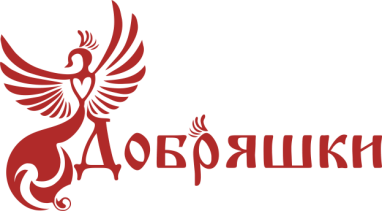 Конспект логопедическогоквестадля дошкольников с ОВЗ старших и подготовительных групп« Здравствуй, лето!»Разработала учитель – логопедГорюнова Юлия Александровна2021 годЗадачи:расширение и уточнение представлений о лете и его приметах;продолжение работы над грамматически правильным употреблением слов в речи детей;речевым материалом по теме “Лето”;формированием навыков словообразования, развитием коммуникативных навыков, диалогической речи (формировать умение отвечать на вопросы);повышением речевой активности;развитием слухового внимания, мышления, памяти;развитием крупной, мелкой, артикуляционной моторики;развитием координации речи с движением, формированием направленной воздушной струи;развитием фонематического анализа, пространственного праксиса.Оборудование: магнитофон, мелки, мяч, цветы.ХодЛогопед: Здравствуйте, дети! Отгадайте загадку. (Дети стоят в кругу)* Солнце печет
Липа цветет,
Рожь поспевает.
Когда это бывает?Дети: летомЛогопед: — Верно, почему вы так думаете? А какое время года сейчас?— Лето — чудная пора,
Рада лету детвора,
Можно в салочки играть,
Плавать в речке, загорать.Я открою вам секрет,
Что прекрасней лета нет!- А теперь мы поиграем в игру с мячом «Назови приметы лета». Кому я брошу мяч, тот называет примету лета.Логопед называет цепочки слов, дети выделяют лишнее слово:Ромашка, одуванчик, огурец, колокольчикЯблоко, груша, василек, сливаПодснежник, клевер, ромашка, макВасилек, колокольчик, незабудка, макЛето, осень, жара, веснаДождь, ливень, град, лужиЛогопед: Ребята, подберите “летнее” слово.- Послушайте стихотворение.Летний дождь и летний день,
Летний лес и летний пень,
Летний плащ и летний зной,
Летний домик расписной,Летний папа, летний дед,
Летний летом целый свет.- Какое слово все время повторялось в этом стихотворении? (Слово “летний”.)Летний был дождик, … (лес, пень, папа, дед и т. д.)А одежда тоже летний? (Нет, она летняя.)А обувь? (Летняя.) А солнце? (Летнее.Подвижная игра «Речка»К речке быстрой мы спустились (к центру круга, тереть лицо руками)Наклонились и умылись: 1,2, 3, 4- (на каждый счет – движение ладонями к лицу)Вот как славно освежились.
А теперь поплыли дружно (идут по кругу, взявшись за руки)
Делать так руками нужно: (показывают «брасс»)
Вместе – раз, это брасс.Одной, другой – это кроль (показывают «кроль»)
Все как один плывем как дельфин ( «дельфином»)
Вышли на берег крутой
И отправились домой (поменять направление движения, маршировать)Логопед: — А теперь я предлагаю вам передохнуть, сесть на лавочку. Мы с вами «попали» в чудесный сад, там растет много цветов, а люди за ними ухаживают, отчего цветы становятся все ярче, красивее и ароматнее. Давайте понюхаем, как они чудесно пахнут (дыхательное упражнение «Нюхаем цветы»).А теперь рассмотрим эти цветы и потренируем наши язычки: упражнения«Удивились цветам на поляне»,«Радостно гулять нам на цветущей полянке»,«Длинный стебелек- толстый лепесток»,«Цветы тянуться к солнышку»,«Перекапываем цветы» ( «Лопатка»),«Колокольчики кивают»Логопед: Давайте поиграем и отгадаем, что же это за цветы растут в чудесном саду. Только мы будем называть не только цветок, но и попробуем назвать его первый звук. (игра «Назови первый звук)Жёлтые глазки в белых ресничках,
Людям на радость, пчёлкам и птичкам.
Землю собою они украшают,
На лепестках их порою гадают.Бабочки любят их, любят букашки,
Эти цветочки зовутся… (Ромашки.)В поле я расту всегда,
При дороге иногда.
Я, как небо, голубой,
Угадай, кто я такой?Я узорчатый цветок,
Называюсь… (Василёк.)Длинный тонкий стебелёк,Сверху — алый огонёк.
Не растенье, а маяк
— Это ярко-красный… (Мак.)
%3Динь-дон, динь-дон,Льётся нежный перезвон,Так звенит в глуши лесной… (Колокольчик)Вот полянка, вся в цветочках,
Словно в светло-синих точках.
Соберу здесь для Анютки
Голубые … (Незабудки)На зеленом шнурочке
Белые звоночки (ландыш)Логопед: Живёт в чудесном саду Паучок.Проводится пальчиковая гимнастика «Паучок».(Руки скрещены.Пальцы каждой руки "бегут" по предплечью, а затем по плечу другой руки.)Паучок ходил по ветке,А за ним ходили детки.(Кисти свободно опущены, выполняем стряхивающее движение — дождик.)Дождик с неба вдруг полил,(Хлопок ладонями по коленям.)Паучков на землю смыл.(Ладони боковыми сторонами прижаты друг к другу, пальцы растопырены, качаем руками — солнышко светит.)Солнце стало пригревать,(Делаем движения такие же, как и в самом начале.)Паучок ползёт опять,("Паучки" ползают по голове.)А за ним ползут все детки,Чтобы погулять на ветке.Логопед: — А мы сейчас проверим вашу смекалку и внимательность и, поиграем в игру «Доскажи словечко»1. Зимой в берлоге видит сонЛохматый, косолапый (слон… медведь).2. В теплой лужице своейГромко квакал (воробей… нет, лягушонок).3. С пальмы – вниз, на пальму сноваЛовко прыгает (корова… нет обезьяна!)4. К цветку приставишь ухо,А в нем жужжит, поетСтарательная (муха… нет пчелаИ собирает мед.Логопед: — А теперь, пора нам уходить из чудесного сада. Но свои полянки с цветами мы сможем с вами нарисовать сами! Давайте нарисуем цветочные полянки на асфальте мелками!